Séance 3 : RUGBY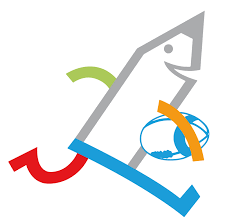 Durée de la séance : 1HClasse : CYCLE 2 ET 3Thème : Approfondissement des règles fondamentalesObjectifs de séance :Être capable d’enchaîner les passes pour avancerÊtre capable de s’opposer en équipeÊtre capable de coopérer en équipeEchauffement : Passes à 5  15 MIN                 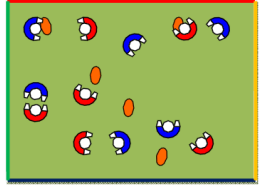 Situation 1 : Le 1 contre 1 défensif 20MIN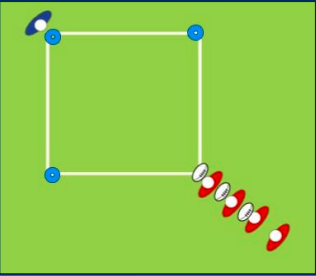 Situation 2 : 20 MIN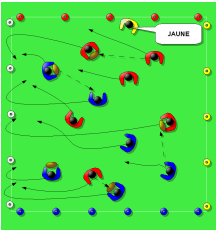 RETOUR AU CALME : 5MINSe mettre en rond avec les élèves et prendre 2 balles, faire suivre un mouvement avec la balle tout en faisant passer la balle par chaque élève.Exemple :-Faire passer la balle entre les jambes-Faire passer la balle derrière le dos-Faire passer la balle devant-Faire passer la balle derrière les deux jambes-Faire passer la balle au-dessus de la tête